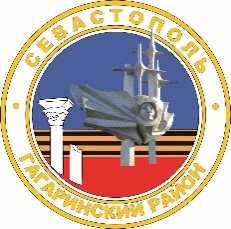 МЕСТНАЯ АДМИНИСТРАЦИЯ  ВНУТРИГОРОДСКОГО МУНИЦИПАЛЬНОГО ОБРАЗОВАНИЯГОРОДА СЕВАСТОПОЛЯ ГАГАРИНСКИЙ МУНИЦИПАЛЬНЫЙ ОКРУГПОСТАНОВЛЕНИЕ«26» ноября 2021 г.								№ 75 - ПМАО присвоении спортивных разрядов «второй спортивный разряд» и «третий спортивный разряд» 	В соответствии с Законами города Севастополя от 20 июля 2007 г.                      № 166-ЗС «О физической культуре и спорте в городе Севастополе»,                                от 30 декабря 2014 г. № 102-ЗС «О местном самоуправлении в городе Севастополе», в связи с выполнением норм, требований и условий Положения о Единой всероссийской спортивной классификации, утвержденного приказом Министерства спорта Российской Федерации от 20 февраля 2017 г. № 108, на основании представленных документов, руководствуясь протоколом «Комиссии местной администрации внутригородского муниципального образования города Севастополя Гагаринский муниципальный округ по присвоению спортивных разрядов «второй спортивный разряд» и «третий спортивный разряд» и квалификационных категорий спортивных судей «спортивный судья третьей категории» и «спортивный судья второй категории»» от 26 ноября 2021 г. № 2, местная администрация внутригородского муниципального образования города Севастополя Гагаринский муниципальный округ постановляет:Присвоить следующие спортивные разряды:1.1. «Второй спортивный разряд» по видам спорта согласно приложению № 1 к настоящему постановлению.«Третий спортивный разряд» по видам спорта согласно приложению № 2 к настоящему постановлению.2. Настоящее постановление вступает в силу с момента его официального обнародования.3. Контроль за выполнением настоящего постановления возложить на первого заместителя Главы местной администрации внутригородского муниципального образования города Севастополя Гагаринский муниципальный округ (Ю.В. Иванченко).Глава внутригородского муниципального образования,исполняющий полномочия председателя Совета,Глава местной администрации						А.Ю. ЯрусовПриложение № 1 к постановлениюместной администрациивнутригородского муниципальногообразования города СевастополяГагаринский муниципальный округ от «26» ноября 2021 года №75-ПМАСписок спортсменов, которым присвоен «Второй спортивный разряд» по видам спортаГлава внутригородского муниципального образования,исполняющий полномочия председателя Совета,Глава местной администрации						А.Ю. ЯрусовПриложение № 2 к постановлениюместной администрациивнутригородского муниципальногообразования города СевастополяГагаринский муниципальный округ от «26» ноября 2021 года № 75-ПМАСписок спортсменов, которым присвоен «Третий спортивный разряд» по видам спортаГлава внутригородского муниципального образования,исполняющий полномочия председателя Совета,Глава местной администрации						А.Ю. ЯрусовПОДГОТОВЛЕНОНачальник отдела по исполнению полномочий местной администрации_______________В.В. Конохов«_____»_____________ 2021СОГЛАСОВАНОПервый заместитель главы местной администрации__________Ю.В. Иванченко«_____»_____________ 2021Главный специалистместной администрации_____________И.В. Кензина«_____»_____________ 2021Постановление направлено:Отдел по исполнению полномочийместной администрации                             - 1Главный специалист местной администрации (Ратнер Г.А.)      - 1ИТОГО:                                                       - 2Конохов В.В.Постановление направлено:Отдел по исполнению полномочийместной администрации                             - 1Главный специалист местной администрации (Ратнер Г.А.)      - 1ИТОГО:                                                       - 2Конохов В.В.№ п/пФамилия, Имя, ОтчествоВид спортаВид спортаГод рожденияТренеры, подготовившие спортсмен (не менее 2-х лет)1.Воронцова Карина ВалерьвнаАльпинизмАльпинизм1985Буракова Анна Васильевна2.Сошин Кирилл ПавловичТанцевальный спортТанцевальный спорт2007Чусов Дмитрий ВикторовичЧусова Жанна Павловна3.Майер Милана ЭдуардовнаМайер Милана ЭдуардовнаТанцевальный спорт2009Щетинина Анна ГеннадиевнаМирошниченко Дмитрий Анатольевич№ п/пФамилия, Имя, ОтчествоВид спортаГод рожденияТренеры, подготовившие спортсмен (не менее 2-х лет)Монастырская Лидия АнатольевнаАльпинизм1994Леонтьева Екатерина АндреевнаМарочек Дмитрий ВалерьевичТанцевальный спорт2007Терентьев Илья СергеевичИванюта Иван РомановичФеклина Екатерина ДмитриевнаТанцевальный спорт2009Терентьев Илья СергеевичИванюта Иван РомановичРодионов Илья ИгоревичТанцевальный спорт2006Щетинина Анна ГеннадиевнаМирошниченко Дмитрий АнатольевичШамврова Анастасия ФедоровнаТанцевальный спорт2008Щетинина Анна ГеннадиевнаМирошниченко Дмитрий АнатольевичСидак Никита ЛеонидовичТанцевальный спорт2007Щетинина Анна ГеннадиевнаМирошниченко Дмитрий АнатольевичМашковская Ольга ГеннадьевнаЭстетическая гимнастика2008Зражевская ТатьянаКорабицина Анастасия АлександровнаЭстетическая гимнастика2008Зражевская ТатьянаСмирнова Виктория ВладимировнаЭстетическая гимнастика2009Зражевская ТатьянаЩербакова Весталия ОлеговнаЭстетическая гимнастика2008Зражевская ТатьянаСупрун Маргарита АнтоновнаЭстетическая гимнастика2010Зражевская ТатьянаСтепанюк Анастасия МгоревнаЭстетическая гимнастика2009Зражевская ТатьянаКаштан Надежда ВадимовнаЭстетическая гимнастика2009Зражевская Татьяна